Протокол заседания № 7 отСудейского дисциплинарного комитетаФедерации Хоккея г. Владивостокаг. Владивосток									27 мая 2016 г.Повестка заседания:Присутствовали члены СДК ФХВ в составе:Решение СДК :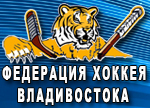 Федерация Хоккея города ВладивостокаЮр. адрес: г. Владивосток, Партизанский пр-т, 13аТелефон:  +7-914-688-8881 – Президент ФХВ                   +7-908-449-7409 – Вице-президент ФХВ                   +7-902-557-7273 – Главный судья ФХВ                   +7-924-242-7072 – Ответственный секретарь ФХВ, fh-vl@mail.ruОфициальный сайт: www.primorye-hockey.ru, e-mail: vladivostok-hockey@mail.ru1Рапорт главного Судьи второго матча финальной серии 5 группа "Открытого первенства г. Владивостока среди юношеских команд 2015-2016 гг."  «Уссурийские Тигры» (г.Уссурийск) - «Шахтер - 2008» (г.Артем), состоявшегося 26.05.2016 г. ( послематчевый инцидент – оскорбление Судей и неспортивное поведение со стороны игрока).№ФИОДолжность1Кузнецов С.В.Председатель Коллеги судей ФХВ2Васильев И.С.Судья Коллеги судей ФХВ3Сорокин И.Ю.Президент ФХВ1Решение Судейского комитета:По существу эпизода второго матча финальной серии  5 группа "Открытого первенства г. Владивостока среди юношеских команд 2015-2016 гг."  «Уссурийские Тигры» (г.Уссурийск) - «Шахтер - 2008» (г.Артем), состоявшегося 26.05.2016 г.: Оставить без изменений наказание -  Дисциплинарный до конца игры Штраф (20 мин), наложенное на игрока команды «Уссурийские Тигры» (г.Уссурийск) Голубь Богдана №13  , по Правилу 116, пункт 4 (Оскорбление Судей) «Официальной книги правил ИИХФ 2014-2018» За нарушение  Правила 116, пункт 4 (Оскорбление Судей) «Официальной книги правил ИИХФ 2014-2018», применить дополнительную дисквалификацию на одну игру, игроку  команды «Уссурийские Тигры»  Голубь Богдану №13.  В целях недопущения впредь  оскорблений Судей, молодыми игроками команды «Уссурийские Тигры» - с использованием  нецензурной лексики , в матчах "Открытого первенства  г. Владивостока среди юношеских команд 2015-2016 гг.", обязать руководство команды «Уссурийские Тигры» (г.Уссурийск) ,  провести собрание  с игроками  и разъяснить соответствующие пункты правил « Официальной книги  правил ИИХФ  2014-2018».
При повторных нарушениях игроками Правила 116(Оскорбление Судей)  и Правила 168               (Неспортивное поведение) , к виновным будут применяться более строгие санкции.
